Obrazac 4. Obrazac izvješća o provedbi aktivnosti i utrošenim sredstvima za Mjeru 1., Mjeru 2., Mjeru.3., Mjeru 4. i Mjeru 5. 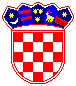 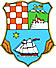 OBRAZAC IZVJEŠĆA O PROVEDBI AKTIVNOSTI i UTROŠENIM SREDSTVIMA za  				 Mjeru 1., Mjeru 2., Mjeru.3., Mjeru 4. i Mjeru 5. Datum prijave : ____________2023. godine______________________________(naziv i pečat Podnositelja prijave)Vlasnik ili  osoba ovlaštena za zastupanje  						                        (ime i prezime)______________________   Potpis  OSNOVNI PODACI O PRIJAVITELJU (PODUZETNIKU) OSNOVNI PODACI O PRIJAVITELJU (PODUZETNIKU) OSNOVNI PODACI O PRIJAVITELJU (PODUZETNIKU) OSNOVNI PODACI O PRIJAVITELJU (PODUZETNIKU) OSNOVNI PODACI O PRIJAVITELJU (PODUZETNIKU) OSNOVNI PODACI O PRIJAVITELJU (PODUZETNIKU) OSNOVNI PODACI O PRIJAVITELJU (PODUZETNIKU)Naziv prijavitelja  (upisati puni naziv i organizacijski oblik)Prijava na mjeru (označiti jednu mjeru)Mjera 1.Mjera 2.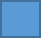 Mjera 3.Mjera 4.Mjera 5.  Sjedište i adresa (upisati  ulicu i k.br, poštanski broj i mjesto)Odgovorna osoba   podnositelj izvješća (upisati ime i prezime)OIB Telefon/mobitel E-poštaInternetska stranicaPoslovna banka i broj žiro računaNaziv aktivnosti –Područje djelovanja (upisati lokaciju)Broj UgovoraIznos UgovoraPridržavanje odredbi Pravilnika vizualnog identiteta aktivnosti financiranih sredstvima PGŽ : ( opis i priložen dokaz - Foto dokumentacija opreme/prostora na kojoj je vidljiva oznaka vizualnog identiteta, sufinanciranja od strane PGŽ)Voditelj-ica aktivnosti Pregled priloženih računa /troškova Specifikacija realiziranih troškova- pregled priloženih računa za aktivnosti  za koje se odobrila potpora osim za Mjeru 4 Poticanje zapošljavanja i samozapošljavanja žena za koje se dostavlja i upisuje iznosi za  trošak osoblja i  materijalni troškovi u visini iznosa odobrene potpore u ovoj tablici ili  posebno, ali sa svim pripadajućim elementima   Pregled priloženih računa /troškova Specifikacija realiziranih troškova- pregled priloženih računa za aktivnosti  za koje se odobrila potpora osim za Mjeru 4 Poticanje zapošljavanja i samozapošljavanja žena za koje se dostavlja i upisuje iznosi za  trošak osoblja i  materijalni troškovi u visini iznosa odobrene potpore u ovoj tablici ili  posebno, ali sa svim pripadajućim elementima   Pregled priloženih računa /troškova Specifikacija realiziranih troškova- pregled priloženih računa za aktivnosti  za koje se odobrila potpora osim za Mjeru 4 Poticanje zapošljavanja i samozapošljavanja žena za koje se dostavlja i upisuje iznosi za  trošak osoblja i  materijalni troškovi u visini iznosa odobrene potpore u ovoj tablici ili  posebno, ali sa svim pripadajućim elementima   Pregled priloženih računa /troškova Specifikacija realiziranih troškova- pregled priloženih računa za aktivnosti  za koje se odobrila potpora osim za Mjeru 4 Poticanje zapošljavanja i samozapošljavanja žena za koje se dostavlja i upisuje iznosi za  trošak osoblja i  materijalni troškovi u visini iznosa odobrene potpore u ovoj tablici ili  posebno, ali sa svim pripadajućim elementima   Pregled priloženih računa /troškova Specifikacija realiziranih troškova- pregled priloženih računa za aktivnosti  za koje se odobrila potpora osim za Mjeru 4 Poticanje zapošljavanja i samozapošljavanja žena za koje se dostavlja i upisuje iznosi za  trošak osoblja i  materijalni troškovi u visini iznosa odobrene potpore u ovoj tablici ili  posebno, ali sa svim pripadajućim elementima   Pregled priloženih računa /troškova Specifikacija realiziranih troškova- pregled priloženih računa za aktivnosti  za koje se odobrila potpora osim za Mjeru 4 Poticanje zapošljavanja i samozapošljavanja žena za koje se dostavlja i upisuje iznosi za  trošak osoblja i  materijalni troškovi u visini iznosa odobrene potpore u ovoj tablici ili  posebno, ali sa svim pripadajućim elementima   Pregled priloženih računa /troškova Specifikacija realiziranih troškova- pregled priloženih računa za aktivnosti  za koje se odobrila potpora osim za Mjeru 4 Poticanje zapošljavanja i samozapošljavanja žena za koje se dostavlja i upisuje iznosi za  trošak osoblja i  materijalni troškovi u visini iznosa odobrene potpore u ovoj tablici ili  posebno, ali sa svim pripadajućim elementima   Pregled priloženih računa /troškova Specifikacija realiziranih troškova- pregled priloženih računa za aktivnosti  za koje se odobrila potpora osim za Mjeru 4 Poticanje zapošljavanja i samozapošljavanja žena za koje se dostavlja i upisuje iznosi za  trošak osoblja i  materijalni troškovi u visini iznosa odobrene potpore u ovoj tablici ili  posebno, ali sa svim pripadajućim elementima  Izdavatelj računaIzdavatelj računaBroj računaDatum računa 2023. Datum izvoda ili slipa- dokaz o plaćanju Troškovi (specifikacija sukladno popisu prihvatljivih troškova navesti naziv  iz računa koji su dostavljeni uz prijavu)Iznos  troška u EUR s PDV .Iznos  troška  u EURbez PDV1.1.2.2.3.3.4.4.5.5.AUKUPNO PRIHVATLJIVI TROŠKOVI ODOBRENE POTPORE  UKUPNO PRIHVATLJIVI TROŠKOVI ODOBRENE POTPORE  UKUPNO PRIHVATLJIVI TROŠKOVI ODOBRENE POTPORE  UKUPNO PRIHVATLJIVI TROŠKOVI ODOBRENE POTPORE  UKUPNO PRIHVATLJIVI TROŠKOVI ODOBRENE POTPORE  BIZNOS ODOBRENE POTPORE  IZNOS ODOBRENE POTPORE  IZNOS ODOBRENE POTPORE  IZNOS ODOBRENE POTPORE  IZNOS ODOBRENE POTPORE   III. OPIS PROVEDBE AKTIVNOSTI III. OPIS PROVEDBE AKTIVNOSTICilj provedbe aktivnosti:(navedeni u prijavi na javni poziv ) * vezati se na točku I. CILJEVI : iz Uputa Planirane i provedene aktivnosti  iz UgovoraOpisno i financijski(Opis provedenih aktivnosti:Izvještaj obvezno sadrži tekst iz kojeg je razvidno -da su provedene  aktivnosti za koju je odobrena potpora s detaljnim opisom sukladno Uputama .-da su sredstva namjenski utrošena    )Ostvareni rezultati i učinci    